Cavan LGFA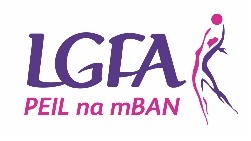 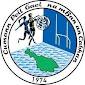 Applications are invited from suitably qualified persons for the following posts;Strength and ConditioningPhysioNutritionist  This position is on a Part Time bases for all County Teams.The latest date for the receipt of completed CV and Particulars  is 5.00 p.m. on Friday 12th August 2022.   Completed forms should be email to secretary.Cavan@lgfa.ieCavan LGFA is an equal opportunities employer.Jonathan KaneChairperson Cavan LGFA 